О проведении ярмарок по                      реализации сельскохозяйственной                       продукции 	«Дары осени-2023»                                                                                                                                В соответствии с Федеральным законом от 6 октября 2003 г. №131-ФЗ «Об общих принципах организации местного самоуправления в Российской Федерации» в целях поддержки местных товаропроизводителей, создания оптимальных условий для реализации урожая текущего года, снабжения населения качественной сельскохозяйственной продукцией по доступным ценам и поддержки малообеспеченных слоев населения администрация Яльчикского муниципального округа Чувашской Республики п о с т а н о в л я е т :						1. Организовать и провести с 10 сентября по 8 октября 2023 года еженедельно по субботам с 6.00 до 15.00 часов ярмарки по реализации сельскохозяйственной продукции «Дары осени-2023».  2. Установить место и время проведения ярмарок: Чувашская Республика, Яльчикский район, с. Яльчики, ул. Привокзальная, 3.                            3. Отделу культуры, социального развития и архивного дела администрации Яльчикского муниципального округа Чувашской Республики разместить на официальном сайте администрации Яльчикского муниципального округа Чувашской Республики информацию о мероприятиях, проводимых в рамках месячника по продаже сельскохозяйственной  продукции «Дары осени-2023».4. Отделу сельского хозяйства и экологии администрации Яльчикского муниципального округа Чувашской Республики обеспечить участие сельскохозяйственных товаропроизводителей в ярмарках по реализации сельскохозяйственной продукции «Дары осени-2023».5. Контроль за исполнением настоящего постановления возложить на отдел экономики, имущественных, земельных отношений и инвестиционной деятельности администрации Яльчикского муниципального округа Чувашской Республики.Глава Яльчикского                                                                                                                              муниципального округа                                                                                                                        Чувашской Республики                                                                                   Л.В. ЛевыйЧăваш РеспубликиЕлчĕк муниципаллăокругĕЕлчĕк муниципаллăокругĕнадминистрацийĕЙЫШĂНУ2023 =? сентябрĕн 1 - мĕшĕ № 779  Елчĕк ялĕ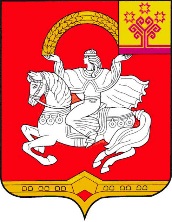 Чувашская  РеспубликаЯльчикский                                                                         муниципальный округАдминистрацияЯльчикского муниципального округаПОСТАНОВЛЕНИЕ  «1» сентября 2023 г. № 779 село Яльчики